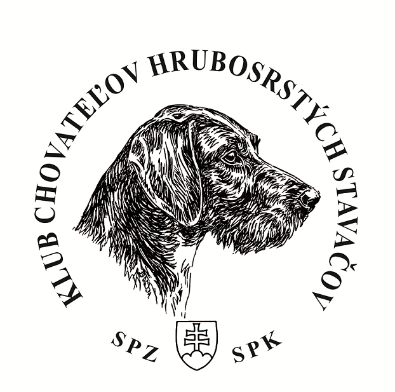 Členská prihláška
 do Klub chovateľov hrubosrstých stavačovŽiadam o prijatie za člena a vyhlasujem, že budem dodržiavať ustanovenia organizačného poriadku a uznesenia orgánov klubu 
meno a priezvisko           ...............................               ...................................... dátum narodenia             .....................................adresa                             ....................................tel. c:                                     ....................................

Email:                                   ………………………
okres ..............................................................kraj ........................................................... som držiteľ plemena .................................... od roku ...................................................... som chovateľ plemena ................................ od roku ..................................................... členstvo v iných chovateľských kluboch ......................................................................... mám chránený názov chovateľskej stanice ..................................................................... 
člen OkO-RgO SPZ v .................................................................................................... V .................................................................. dňa ............................................................  podpis žiadteľa Prihlášky zasielajte na adresu matrikára klubu!) 
Potvrdenie OkO-RgO SPZ v ............................................................................................ Žiadateľ je člnom SPZ Dňa .................................................... .................................................... pečiatka a podpis Kontaktná adresa klubu chovateľov Prihláška bola prerokovaná na schôdzi klubu dňa
a bola 			
 				schválená – zamietnutá . podpis predsedu 